Banner 9 Student – Quick Reference GuideTo access for UNH (PROD), go to my.unh.edu.  Search for “Banner Student”.  Click “Banner Student (Banner 9)”.  To access for GSC (SLLP), go to my.unh.edu.  Search for “Banner Student”.  Click “Banner Student GSC (Banner 9)”. These instructions will use images from the UNH Banner 9 Test environment.Navigation ImprovementsWelcome Screen / Landing PageThe Landing Page is the first screen you see after logging in. 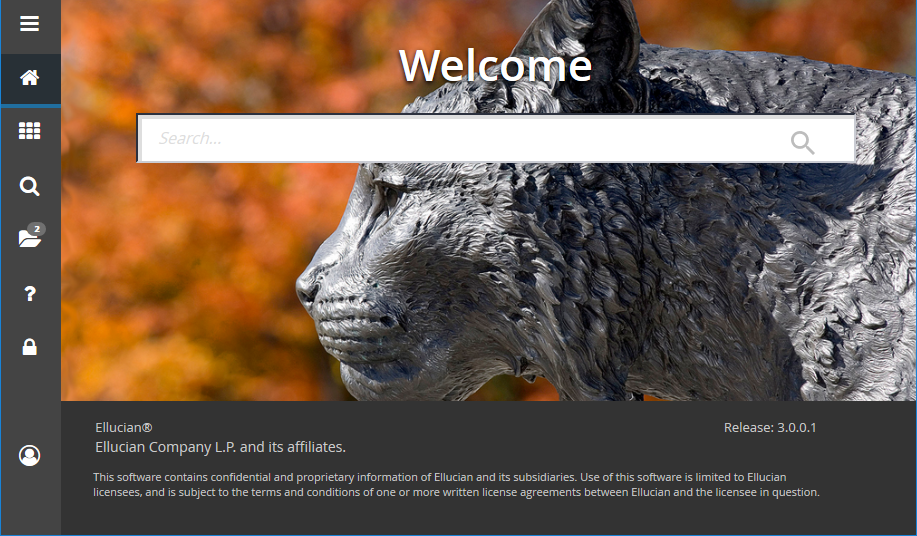 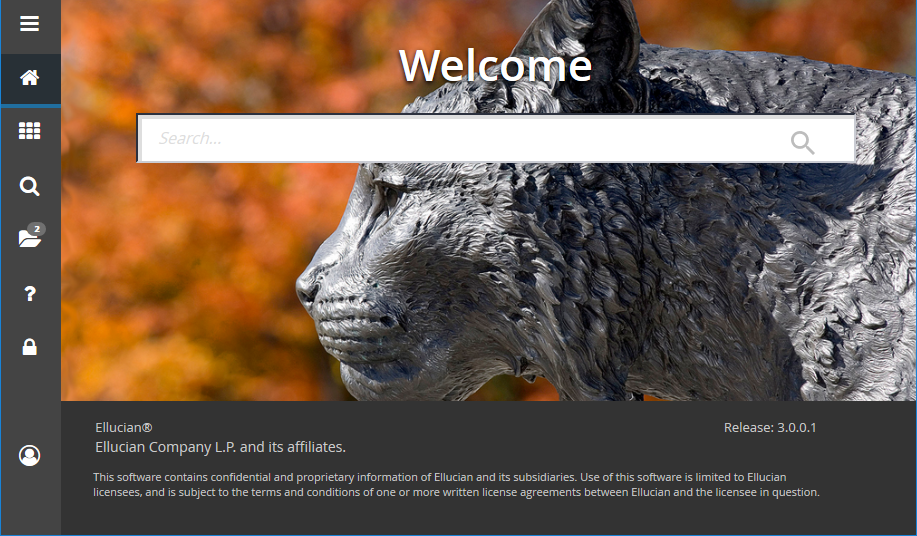 Application Navigator / AppNav The Application Navigator is at the left of every Banner web page.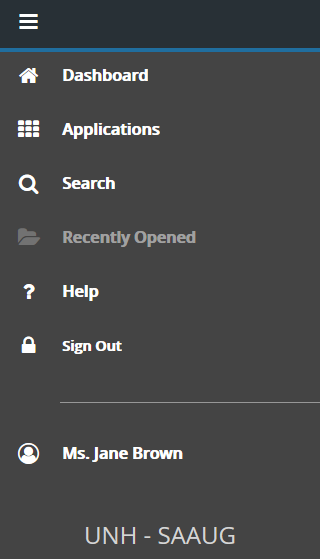 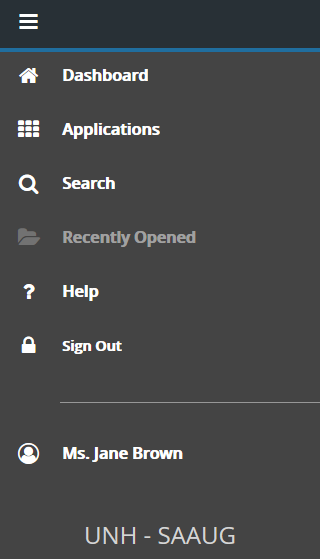 Forms Are Now Pages, Blocks are now SectionsPage Header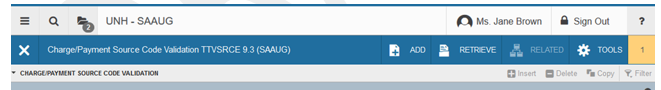 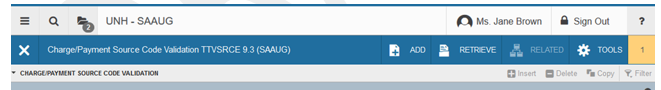 Key Block (enabled view)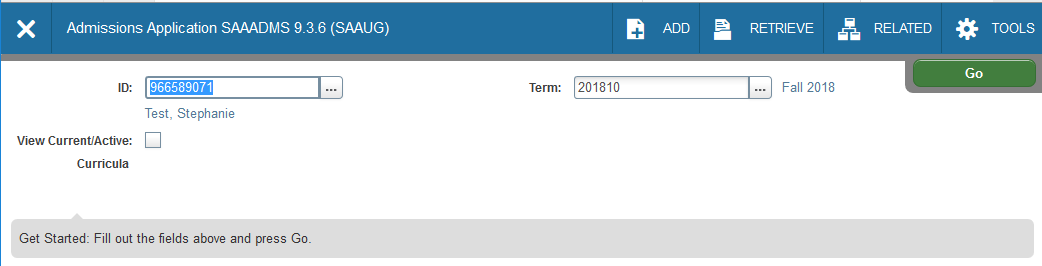 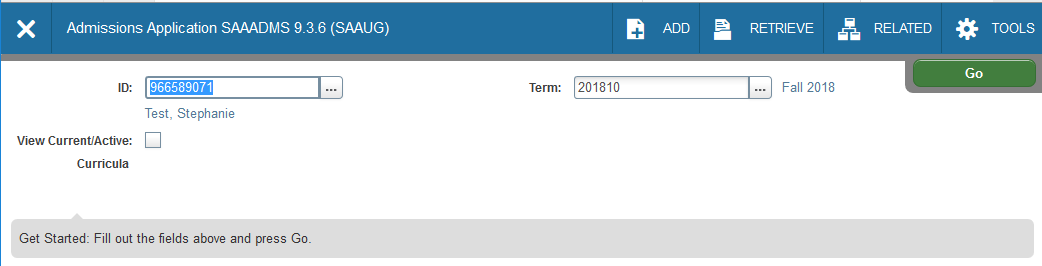 Key Block (disabled view)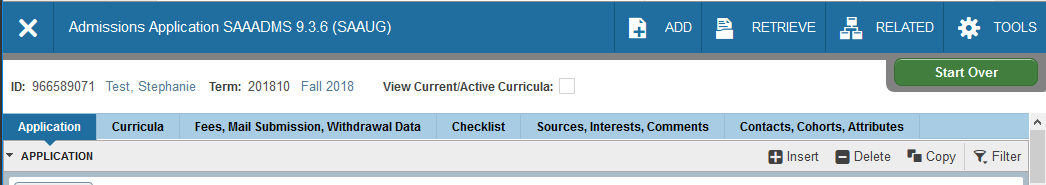 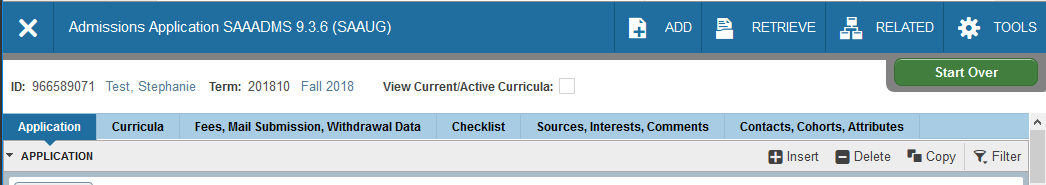 Section Header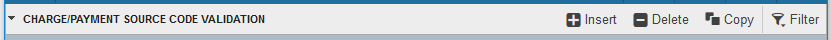 Arrow + Section Name: Click the arrow or section name to collapse and expand the sectionInsert: Insert RecordDelete: Delete RecordCopy: Copy RecordFilter: OK or double click to return; show GRID SortingSDE (Supplemental Data Engine) is now shown as “More Information” in the Section HeaderIf there is SDE, the “More Information” button is between the Copy and Filter buttons.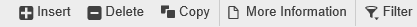 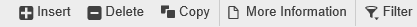 System MessagingThe Notification Center is located to the right of the Tools menu and displays the following types of information as needed:To hide the notification message, click the yellow square to hide the message.  Click it again to display the message again.  NOTE:  These messages will cover the “Go” and “Start Over” buttons, so you will need to hide them to use the buttons.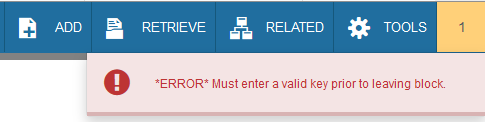 Familiar Concepts in SectionsSave has moved to the bottom right.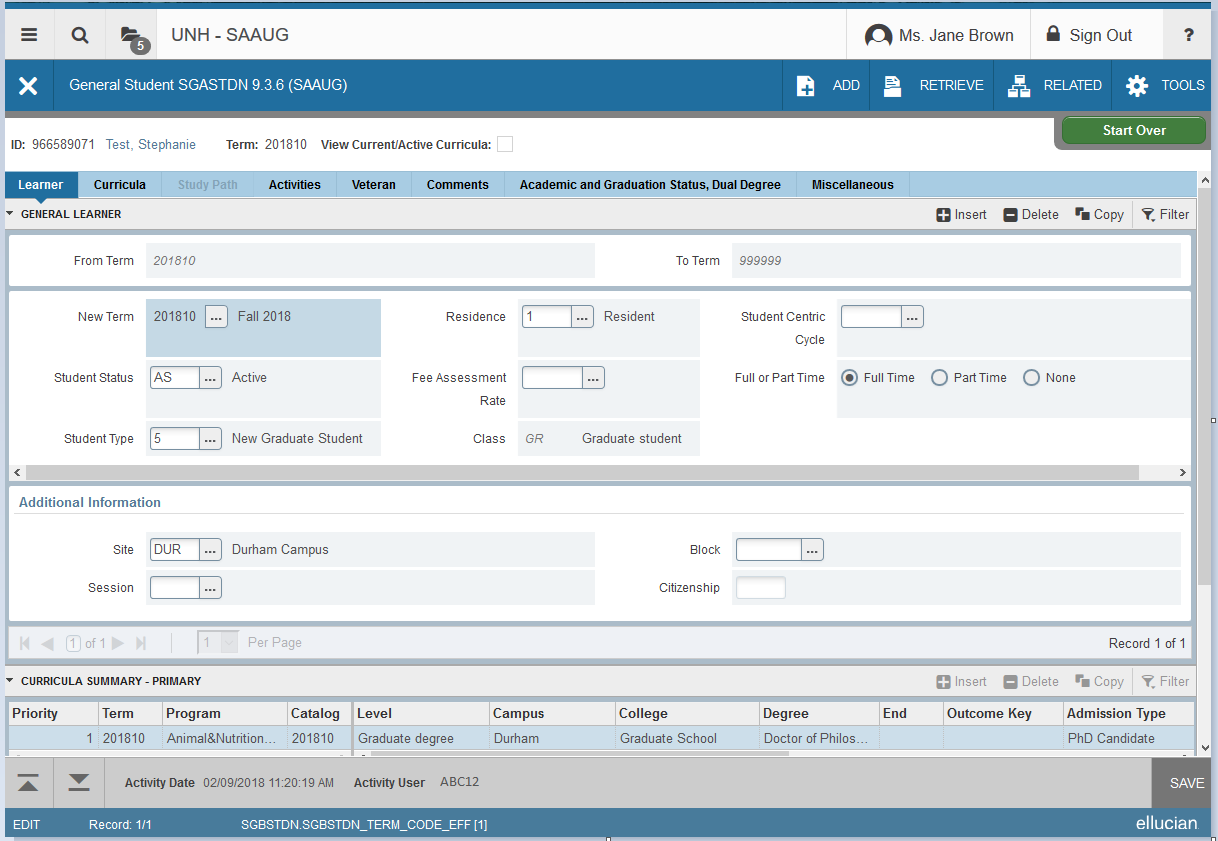 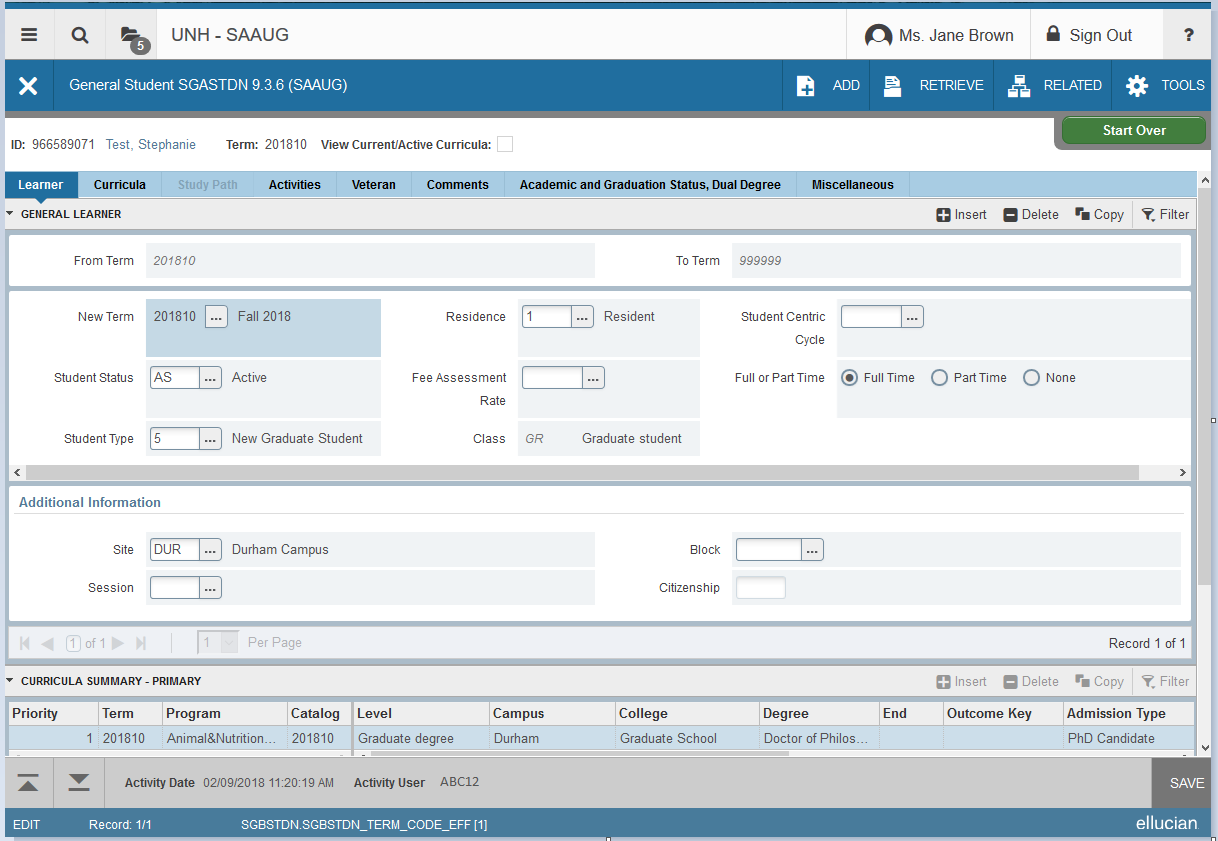 Look-up ButtonThe Lookup button next to a field indicates that the field has the Lookup feature. Click the Lookup button, enter a filter value, and press Enter to display results that match the filter criteria.  Then, select a value and click OK, or double-click a value to return the value to the calling page.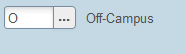 Pagination ControlsData can be viewed one record at a time or in a grid. When viewing one record at a time, you can page through the records using the pagination controls (first, last, next, previous, or specific page number). You can also choose the number of rows Per Page using the drop-down.  Please note: go to STVMAJR or TGACSPV to view a sample of pagination controls.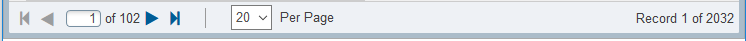 Imaging Controls (Xtender)For more information on how to use Xtender in Banner 9, contact the Document Management team.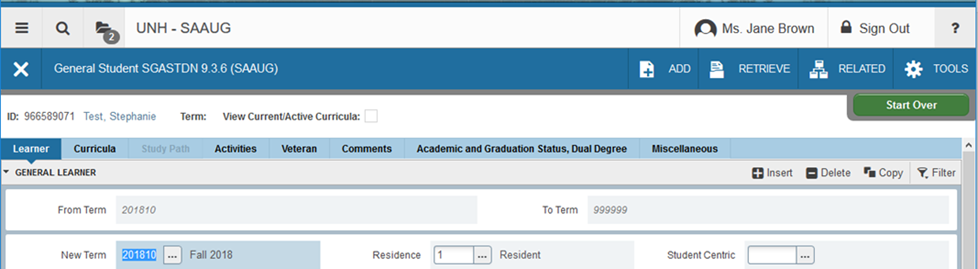 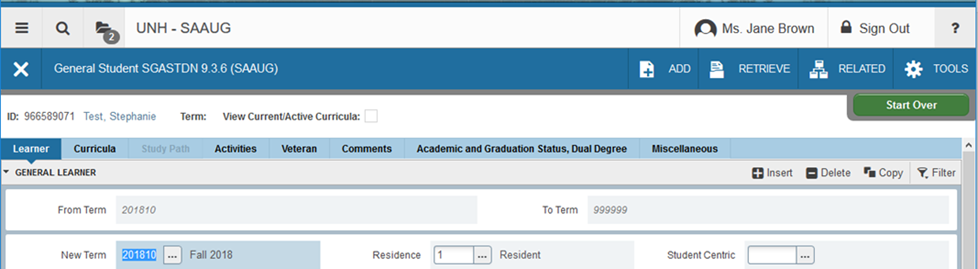 Filter Option / SearchingIf the Filter button is not greyed-out, you can filter the data in a grid.  Click the Filter button to choose the fields to filter on (or click F7).  This will bring up the “Basic Filter” form.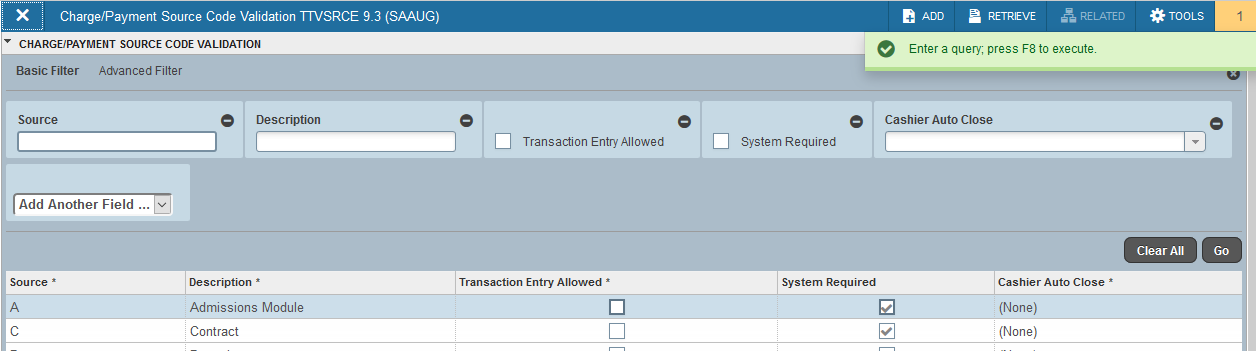 Enter a value in the fields you wish to filter on, then choose Go or click F8 to execute the query.  To cancel the query, click the X under the Filter button.  Advanced FilterIf you find the query is slow or want more options, choose “Advanced Filter”.  You can improve slow queries by always using “Equals” or “Starts With”.  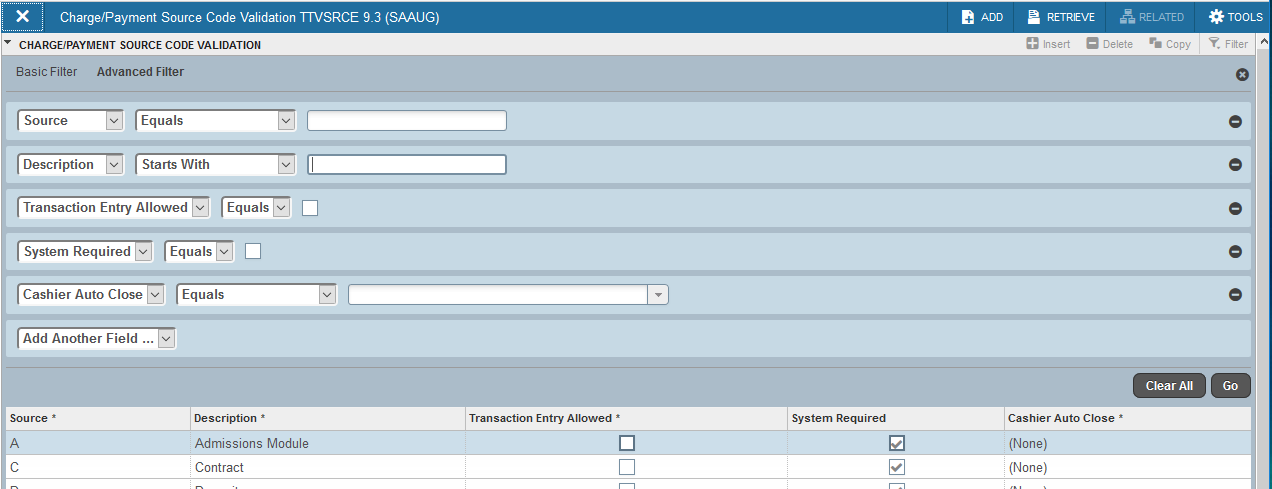 Job SubmissionGJAPCTL is still the job submissions form.  You can view up to 50 parameter values at one time by choosing the number per page via the drop-down.  You still need to move into the Submission section to Save the form.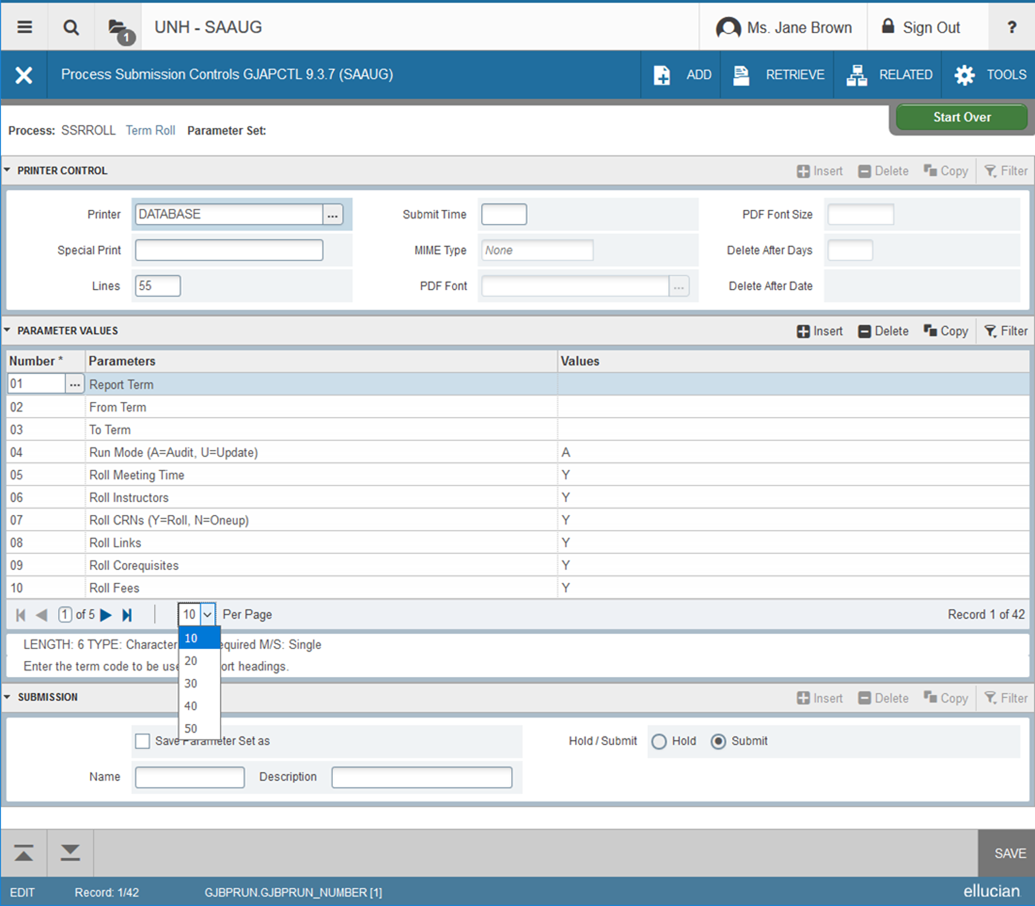 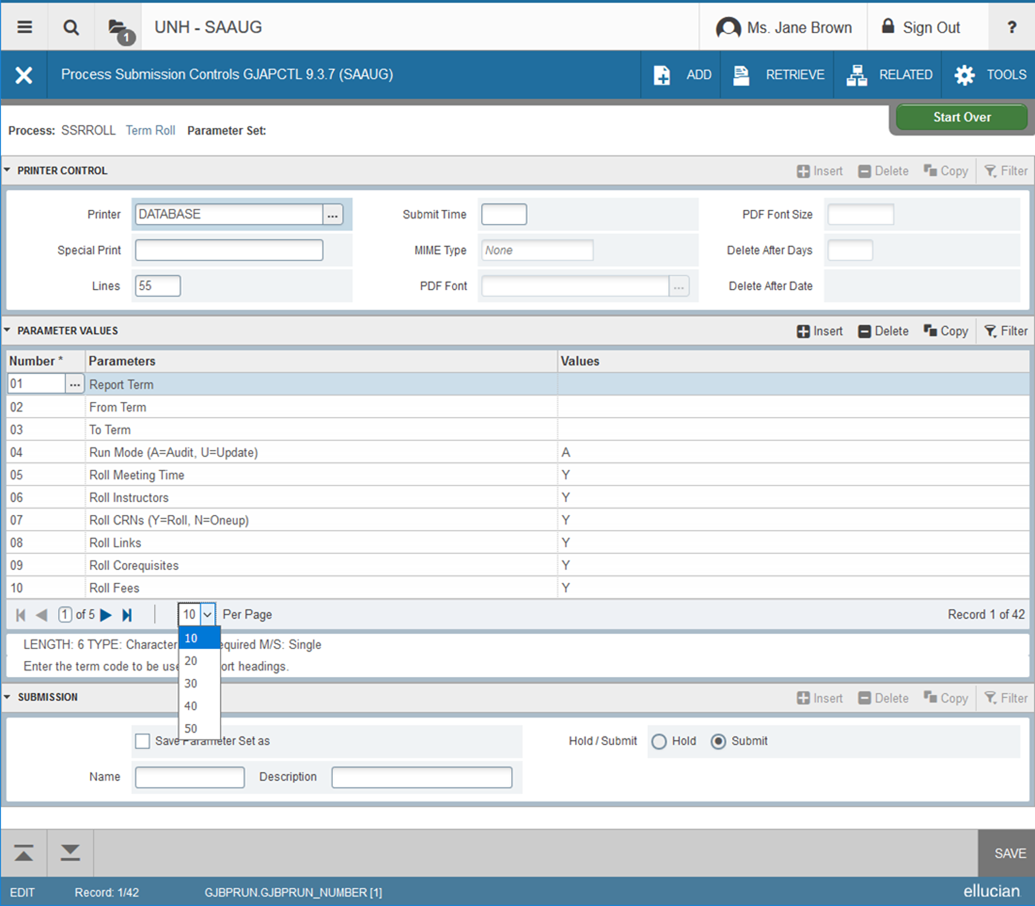 Related MenuRelated Menu: Displays a list of pages that can be accessed from this page.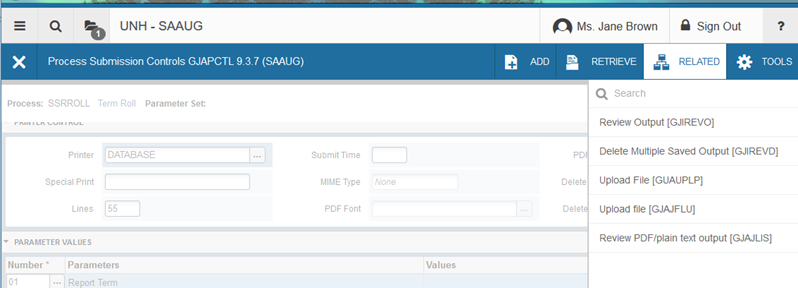 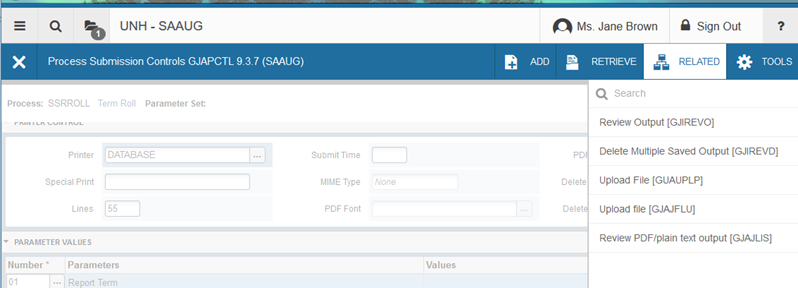 SortingYou may sort column by clicking on the column header.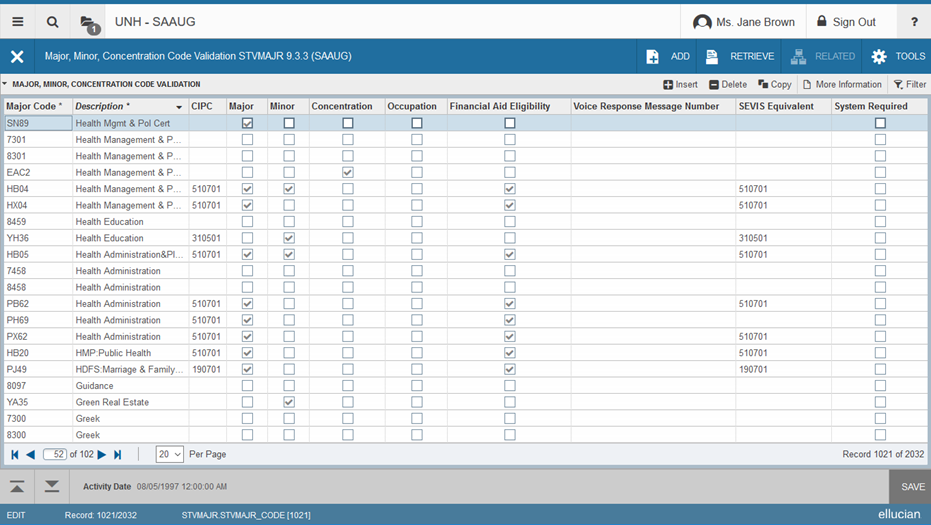 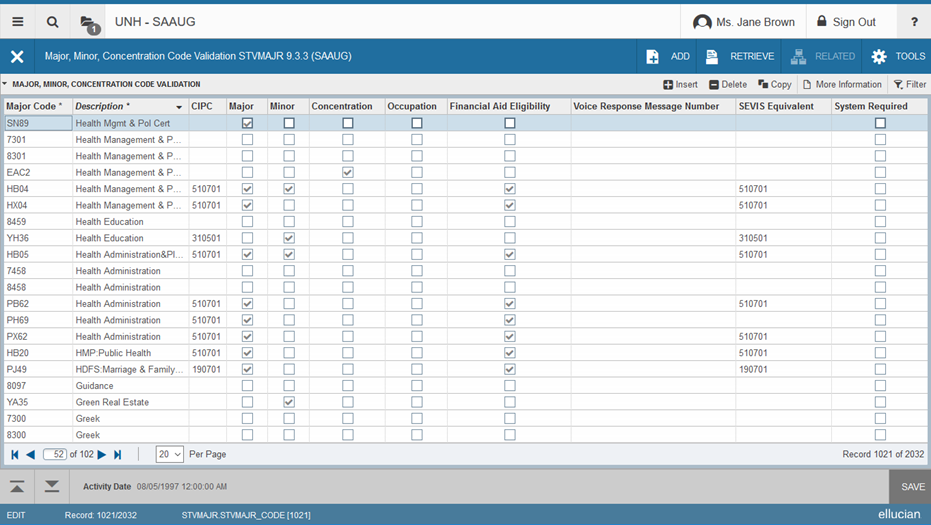 QuickflowsYou can access a quickflow by entering the name in any search box or by going to the form:  GUAQFLW.  To exit a quickflow, choose the “Exit Quickflow” option from the Tools Menu.  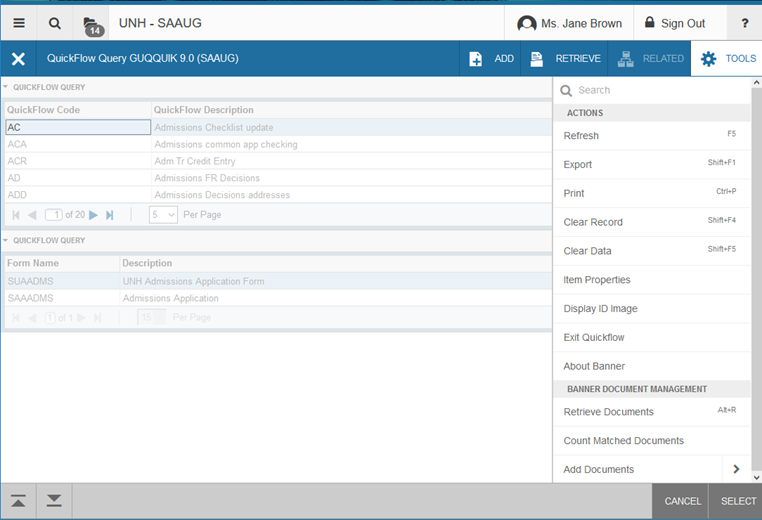 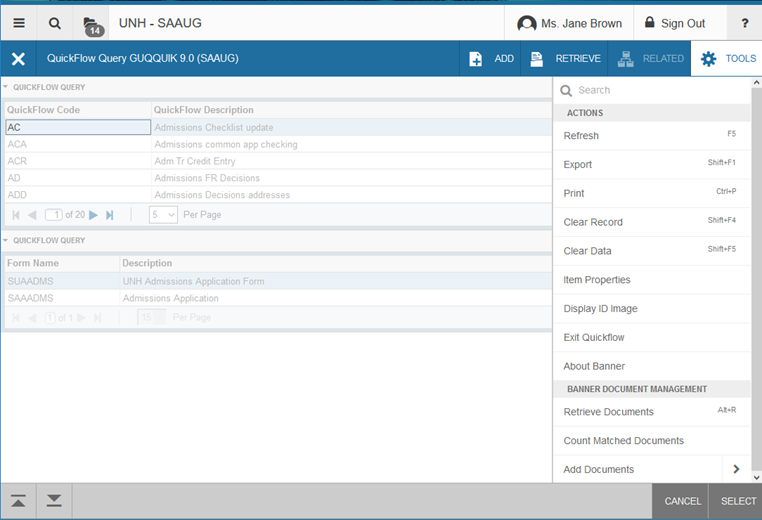 Data ExtractThis is a feature from Banner INB that carries over into Banner 9. This feature is available on most forms to pull data into a file. Once you have the data displayed on the form, click Export under TOOLS, you can either Open or SAVE.  Please be sure to use a secure data storage application such as Box.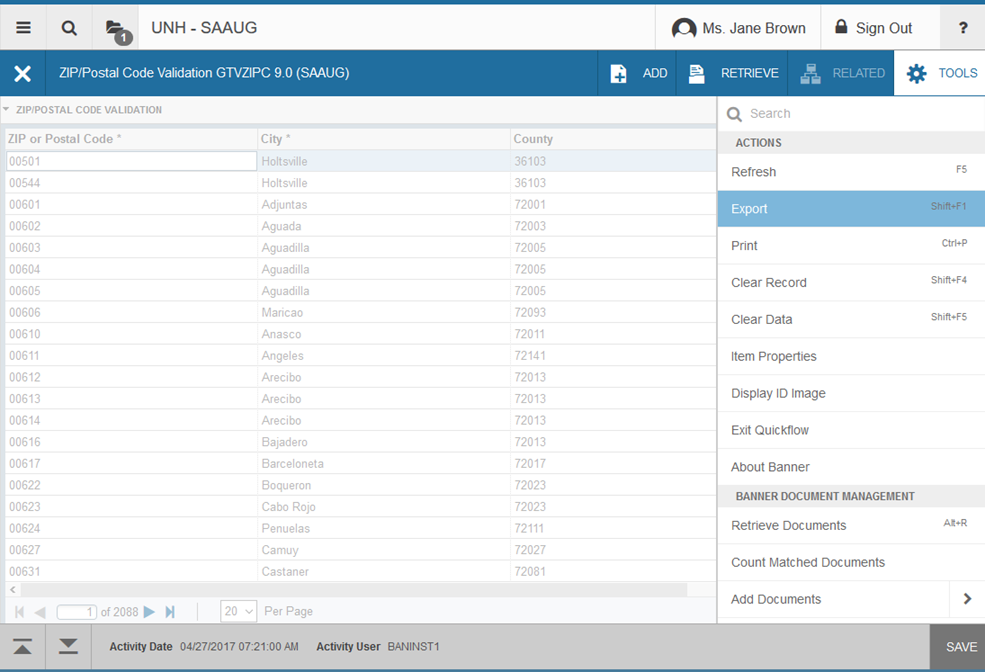 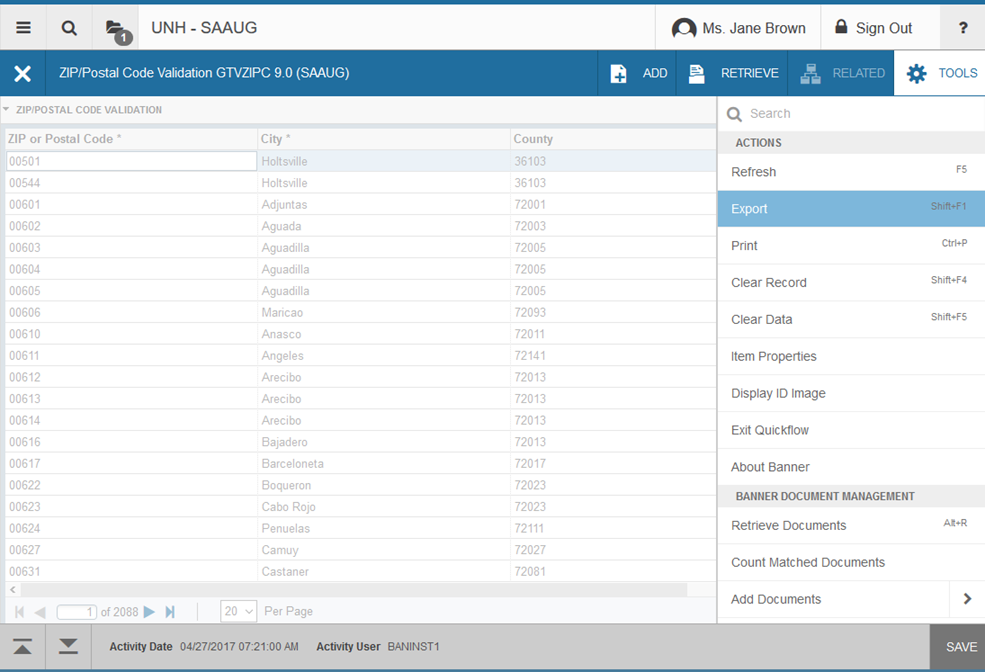 More InformationOther Banner 9 Help Sources:Banner 9 help is built into every Page (form).Banner 9 UI video – very similar to this document, but in a videohttp://edservices.elluciancloud.com/delivery/PublicOnDemand/B9QuickTour/bgen-B9-quick-tour.mp4 Banner Keyboard Shortcutshttps://banner9guide.ellucian.com/sites/default/files/banner_keyboard_shortcuts.pdf  Or, See Appendix D:  Windows Shortcuts and Appendix E:  Mac ShortcutsTerminology ChangesAppendix A:  Windows Keyboard ShortcutsAppendix B:  Mac Keyboard Shortcuts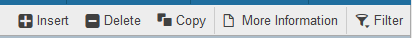 If the row doesn’t have more information, the icon will look like a blank page.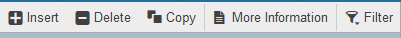 If the row has more information, the icon will look like a page of data.Success Messages – Green 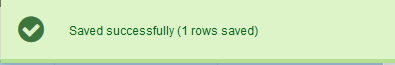 Error Messages – Red  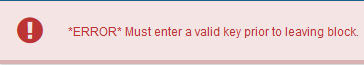 Warning Messages – Yellow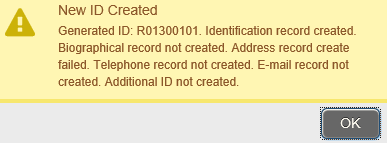 Informational Messages – Blue  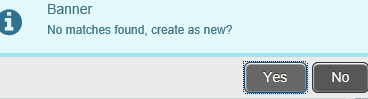 Banner 8Banner 9FormsPagesFrom Key Block to Next Block GoBlocksSectionsRollbackStart OverPage Down & Page UpPrevious Section & Next Section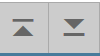 QueryFilter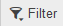 Banner 9 FunctionBanner 9 ShortcutBanner 8 FunctionBanner 8 ShortcutApplication Navigator Display Open ItemsCTRL + YApplication Navigator SearchCRTL + Shift + YApplication Navigator HelpCTRL + Shift + LHelpCtrl + HApplication Navigator Sign OutCTRL + Shift + FDisplay the MenuCTRL + MOpen Main MenuCTRL + Alt + MOpen Related MenuAlt + Shift + ROpen Tools MenuAlt + Shift + TChoose/Submit/ActionReturn/EnterDirect Access BoxReturn/EnterNext SectionALT + Page DownNext BlockCtrl + Page DownPrevious SectionALT + Page UpPrevious BlockCtrl + Page UpCancel form, Exit, 
Close Current Page, Cancel Search or QueryCtrl + QExit,Cancel Query, Close FormCtrl + QCancel ActionEscNext Field/ItemTabNext FieldTabPage Tab 1, 
Page Tab 2, 
Page Tab 3, …CTRL + Shift + 1, CTRL + Shift + 2, CTRL + Shift + 3, etc…Previous Field/ItemShift + TabPrevious FieldShift + TabExportSHIFT + F1Duplicate ItemF3Duplicate ItemF3Duplicate Selected RecordF4Duplicate RecordF4Clear One RecordShift + F4Clear RecordShift + F4Clear Page/Start Over/Refresh/RollbackF5RollbackF7Clear All in SectionShift + F5Insert/Create RecordF6Insert RecordF6Delete RecordShift + F6Delete RecordShift + F6Search/Open Filter QueryF7Enter QueryF7Execute Filter QueryF8Execute QueryF8 Banner 9 FunctionBanner 9 ShortcutBanner 8 FunctionBanner 8 ShortcutList of ValuesF9List of ValuesF9SaveF10SaveF10PrintCTRL + PPrintShift + F8UpUp ArrowPrevious line/rowUp ArrowDownDown ArrowNext line/rowDown ArrowPrevious Page UpPage UpScroll UpPage-upNext Page DownPage DownScroll DownPage-downFirst PageCTRL + HomeLast PageCTRL + EndEditCTRL + EEditCtrl + ECopyCTRL + CCopyCtrl + CCutCTRL + XCutCtrl + XPasteCTRL + VPasteCtrl + VUndoCTRL + ZRedoCTRL + Shift + ZSelect on a Called PageALT + SMore InformationCTRL + Shift + URetrieve BDM DocumentsALT + RAdd BDM DocumentsALT + ASubmit Work FlowALT + WRelease Work FlowALT + QCheckbox AutofillSpace barCheckbox auto fillSpace BarToday’s Date AutofillAny letter key, EnterToday’s Date autofillAny letter key, EnterBanner 9 FunctionBanner 9 ShortcutBanner 8 FunctionBanner 8 ShortcutApplication Navigator Display Open ItemsCTRL + YApplication Navigator SearchCRTL + Shift + YApplication Navigator HelpCTRL + Shift + LHelpCtrl + HApplication Navigator Sign OutCTRL + Shift + FOpens the Main MenuCTRL + MCloses Main MenuCtrl + Alt + MOpen Related MenuAlt + Shift + ROpen Tools MenuAlt + Shift + TGO Button /Choose / Submit/ActionReturn/EnterNext SectionALT + Page DownNext BlockCtrl + Page DownPrevious SectionALT + Page UpPrevious BlockCtrl + Page UpCancel form, Exit,Close Current Page,Cancel Search or QueryCtrl + QExit, Cancel Query, Close FormCtrl + QCancel ActionEscNext Field/ItemTabNext FieldTabPage Tab 1, 
Page Tab 2, 
Page Tab 3, …CTRL + Shift + 1, CTRL +Shift + 2, CTRL + Shift + 3, etc…Forward through tabs Ctrl + TabPrevious Field/ItemShift + TabPrevious FieldShift + TabExportShift + fn + F1Duplicate Itemfn + F3Duplicate Itemfn + F3Duplicate Selected Recordfn + F4Duplicate Recordfn + F4Clear Page, Start Over,  Refresh, RollbackF5RollbackShift + fn + F7Clear All in SectionShift + F5Insert/Create RecordF6Insert RecordF6Delete RecordShift + F6Delete RecordShift + F6Search/Open Filter Queryfn + F7Enter Queryfn + F7Execute Filter Queryfn + F8Execute Queryfn + F8List of Valuesfn + F9List of Valuesfn + F9Banner 9 FunctionBanner 9 ShortcutBanner 8 FunctionBanner 8 ShortcutSavefn + F10Savefn + F10PrintCTRL + PPrintShift + fn + F8UpUp ArrowPrevious Record/rowUp Arrow Previous Page UpPage UpScroll UpPage-upNext Page DownPage DownScroll DownPage-downFirst PageCTRL + HomeLast PageCTRL + EndEditCTRL + EEditCtrl + ECopyfn + F4CopyCTRL + CCutCTRL + XCutCtrl + XPasteCTRL + VPasteCtrl + VUndoCtrl + ZRedoCTRL + Shift + ZSelect on a Called PageALT + SMore InformationCTRL + Shift + URetrieve BDM DocumentsALT + RAdd BDM DocumentsALT + ASubmit Work FlowALT + WRelease Work FlowALT + QCheckbox AutofillSpace barCheckbox AutofillSpace barToday’s Date AutofillAny letter key, ReturnToday’s Date AutofillAny letter key, Return